						Datum: 2018-02-07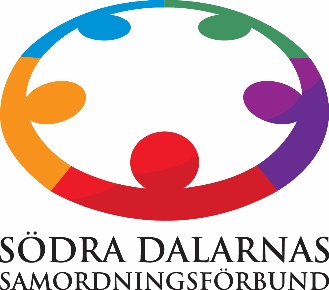 Redovisning av enkätsvar från insatser i Södra Dalarna kopplat till indikatorerna för finansiell samordning 2017BakgrundUnder september och november månad 2017 samlade Södra Dalarnas Samordningsförbund in enkäter från deltagare i insatser (företrädesvis deltagare som var pågående, ej avslutade), personal, förbundschef, styrelse och parternas chefsgrupp (LSG Södra Dalarna). Insatserna är Samverkansteam Kraften och Samverkansteam Avesta. Enkätsvaren ger en ögonblicksbild av den kvalité av tjänst som levereras i teamen men också hur samverkan utvecklas strukturellt i det geografiska området. I takt med att fler mätningar görs och att volymen ökar, ökar också möjligheterna att göra allt bättre analyser och mer träffsäkra slutsatser. Första mätningen som nu är gjord är bäst att betrakta som en provomgång.Inkomna svarSvaren per respondentgrupp fördelade sig enligt följande: 
1. Redovisning deltagare pågående64 deltagare har tyckt till om verksamheterna de är en del utav. Deltagare har förhållit sig till sju frågor. Svaren är inlämnande anonymt och avidentifierade i förslutet kuvert. Svarsfrekvensen är högt vid jämförelse av tillfrågade och svarade: 96 %. Tydligt att fler kvinnor har svarat, ungefär 2/3 av de svarande. De sju frågorna deltagarna har förhållit sig till är följande:Får du stöd på ett sätt som är till stor nytta för dig?Är du med och bestämmer vilket stöd du skall få?Får stödet ta den tid du behöver?  Har du en person eller ett team som du kan vända dig till med dina frågor och behov?Har det stöd du fått hjälpt dig att utveckla sätt att hantera din situation?Känner du dig mer redo att kunna arbeta eller studera?Tar personalen tillvara dina erfarenheter, kunskaper och synpunkter?Svar och analys: Frågor 1-3Får du stöd på ett sätt som är till stor nytta för dig?Är du med och bestämmer vilket stöd du skall få?Får stödet ta den tid du behöver?  Svar från deltagare pågående samtliga:Svar från deltagare pågående Samverkansteam Kraften Hedemora/Säter:Svar från deltagare pågående Samverkansteam Avesta:Analys: Om vi isolerar den del av svaren som klart positiva (svaren ”för det mesta” och ”alltid”) har teamen tillsammans följande resultat (även nationellt rikssnitt som referens):
Viktigt att vara försiktig vid tolkning av dessa resultat. Exempelvis har Kraften nästan dubbelt så många svarande än Avesta teamet. Vissa resultat är dock värda en kommentar. Det är störst skillnad i fråga 1 och fråga 3. Uppfattning av nytta är högre i Samverkanteam Avesta medan uppfattning om tiden är högre i Samverkansteam Kraften Hedemora/Säter. Totalt sett är resultaten höga för all tre frågor, dock generellt högt för fråga om tid tillgänglig för deltagarnas rehabiliteringsprocesser. Det finns dock en förbättringspotential i både teamen som är intressant att följa i kommande mätningar under 2018. Fråga om stor nytta och tid ligger över rikssnittet.Svar och analys: Frågor 4Har du en person eller ett team som du kan vända dig till med dina frågor och behov?Samtliga svarande deltagare pågående svarade ja på ett ja/nej fråga.Analys: Samtliga svarande (63 st) uppfattar att de har en person eller ett team de kan vända sig till. Nationellt är rikssnittet 96 % av 526 svar.Svar och analys: Frågor 5-7Har det stöd du fått hjälpt dig att utveckla sätt att hantera din situation?Känner du dig mer redo att kunna arbeta eller studera?Tar personalen tillvara dina erfarenheter, kunskaper och synpunkter?Svar från deltagare pågående samtliga:Svar från deltagare pågående Samverkansteam Kraften Hedemora/Säter:Svar från deltagare pågående Samverkansteam Avesta:Analys: Om vi isolerar den del av svaren som klart mycket positiva (svaren ”till mycket stor del” och ”helt och hållet”) har teamen tillsammans följande resultat (även nationellt rikssnitt som referens):
Viktigt att även denna gång vara försiktig vid tolkning av dessa resultat. Skillnad i antalet svar spelar fortfarande en stor roll. Kraften nästan dubbelt så många svarande än Avesta teamet. Vissa resultat är dock värda en kommentar. Det är störst skillnad i fråga 5 och fråga 6. Uppfattning av att ha fått stöd att hantera sin situation är högre i Samverkanteam Avesta medan uppfattning om att deltagare känner sig mer redo att arbeta/studera är högre i Samverkansteam Kraften Hedemora/Säter. Totalt sett är resultaten höga för fråga 5 och 7, märkbart högre för fråga 7 om hur deltagarna uppfattar att personal tillvaratar deras synpunkter. Det finns i alla frågor en förbättringspotential i både teamen som är intressant att följa i kommande mätningar under 2018. Fråga 5 och 6 tydligt över rikssnittet.Det är också intressant att jämföra svaren på fråga 2 (om deltagarna upplever att de är med och bestämmer) och fråga 7 (om deltagarna upplever att personalen tar tillvara på deras synpunkter). Procentuellt är det ganska lika i de två högsta svarskategorierna.2. Redovisning personal9 personal har lämnat synpunkter om verksamheterna och den samverkan de är en del utav. Personalen har förhållit sig till sju frågor. Svaren är inlämnande anonymt och avidentifierade i förslutet kuvert. Svarsfrekvensen är högt vid jämförelse av tillfrågade och svarade: 100 %. Svaren kommer från två verksamheter: fyra svar från Samverkansteam Kraften Hedemora/Säter och fem svar från Samverkansteam Avesta. Frågorna personalen har förhållit sig till är följande:Får stödet ta den tid som behövs?Finns det en tillräcklig planering för vad som ska hända efter att detta stöd upphör?Upplever du att de du samverkar med hos andra myndigheter lyssnar på dig?Upplever du att de du samverkar med hos andra myndigheter vet vad du kan tillföra?Tas erfarenheter, kunskaper och synpunkter från deltagare systematiskt tillvara?Har ni rutiner för att samarbeta med andra aktörer i arbetet när det gäller insatser för deltagarna?Har ni strukturer för att initiera, upprätthålla och underhålla relationer mellan inblandade aktörer?Omfattas det synsätt ni har angående människors resurser och möjligheter av alla i den samordnade insatsen?Fungerar de olika arbetssätt ni har i den samordnade insatsen bra tillsammans?Svar och analys: Frågor 1-4Får stödet ta den tid som behövs?Finns det en tillräcklig planering för vad som ska hända efter att detta stöd upphör?Upplever du att de du samverkar med hos andra myndigheter lyssnar på dig?Upplever du att de du samverkar med hos andra myndigheter vet vad du kan tillföra?Svar från samtliga i personal (9 st):Analys: Om vi isolerar den del av svaren som klart positiva (svaren ”för det mesta” och ”alltid”) samt delar upp teamen fördelar sig resultatet enligt följande (även nationellt rikssnitt som referens):
Vid utvidgning av svarskategorin ”ofta” blir resultatet 100 % för alla frågorna utom fråga 4 för personalen från Samverkansteam Avesta. Förbättringspotential finns angående den planering som finns efter teamen samt hur teamen uppfattar hur andra vet vad de kan tillföra och om de upplever att de har blivit lyssnade på. Samtliga mått ligger över rikssnittet.Svar och analys: Frågor 5-9Tas erfarenheter, kunskaper och synpunkter från deltagare systematiskt tillvara?Har ni rutiner för att samarbeta med andra aktörer i arbetet när det gäller insatser för deltagarna?Har ni strukturer för att initiera, upprätthålla och underhålla relationer mellan inblandade aktörer?Omfattas det synsätt ni har angående människors resurser och möjligheter av alla i den samordnade insatsen?Fungerar de olika arbetssätt ni har i den samordnade insatsen bra tillsammans?Svar från samtliga i personal (9 st):Analys: Om vi isolerar den del av svaren som klart positiva (svaren ”till mycket stor del” och ”helt och hållet”) samt delar upp teamen fördelar sig resultatet enligt följande:
Med svaret ”till stor del” är samtliga svar 100% utom avvikelse i frågor 6-7 i Avesta. Förbättringspotential finns framförallt i upplevelserna hos Avesta teamet i alla områden, att i större utsträckning ta systematiskt tillvara synpunkter från deltagare, att utarbeta rutiner för samarbete med andra aktörer, att utveckla relationer med andra och synsättet i teamet. Däremot är det 100 % hur teamen upplever att arbetssättet fungerar i teamen. Återigen samtliga ligger teamen tillsammans över rikssnittet.Summering (deltagare och personal)Enkäterna och indikatorerna är första gången ansvariga myndigheter, verksamhetsoperativa och extern finansiär samordningsförbundet kan strukturerat och kvalitetssäkrat samla in uppgifter om hur personal och deltagare upplever kvalité i den tjänst de tillsammans utvecklar. Ett antagande om hög kvalité i svaren är ett gott underlag för att sätta i samband med de resultat som följs upp på annat sätt. Desto högre upplevd kvalité, desto bättre utfall skulle man kort kunna sammanfatta antagandet. Vad gäller verksamheter Samverkansteam Kraften Hedemora/Säter och Samverkansteam Avesta är kvalitén överlag mycket hög men det finns diskrepanser och utvecklingsmöjligheter. Ett särskilt plus i analyssynpunkt är att kunna jämföra resultat från verksamheterna med varandra men också att kunna aggregera resultaten. Med tiden kommer det också att bli möjligt att jämföra med liknande insatser/verksamheter i andra delar av landet företrädesvis i närområdet övriga Dalarna och i Norra Västmanland.Innan vi sammanfattar resultatet är det viktigt att tillägga att försiktighet ska iakttas vid tolkningen. Både vad gäller antalet deltagare, och skillnader i kön bör inte tolkningen överdrivas. Svaren är dock reella. Detta är vad deltagarna och personal under oktober upplevde om de respektive verksamheterna.Sammanfattningsvis kan vi se tillståndet i följande punkter: Cirka tre av fyra deltagare upplever att verksamheterna levererar stor nytta för det mesta eller alltid. Detta är högt och ett mycket gott resultat. Andelen i Avesta är något högre.Cirka tre av fyra deltagare upplever att de är med och bestämmer och att personalen tar till vara deltagarnas synpunkter i verksamheten. Tiden som erbjuds deltagarna upplevs mer i Hedemora/Säter 91 % men sammanlagt 87 % mellan teamen vilket måste ses som anmärkningsvärt högt.Utvecklingspotential finns i båda teamen på hur deltagare upplever stöd i att hantera sin situation samt att uppleva att de känner sig mer redo att arbeta eller studera.Personalmässigt upplever Kraften mer rutiner, systematik och relationer med andra aktörer.Total samstämmighet bland de svarande i personal om att arbetssättet inom teamen fungerar till mycket stor del eller merGenerellt ligger både deltagare- och personalupplevelserna över rikssnittetRedovisning av förbundschef, styrelse och parternas chefsgruppNedan sker en enkel redovisning av svaren från den strukturella nivån med frågor till förbundschef, styrelseledamöter och parternas chefsgrupp. I Södra Dalarnas Samordningsförbund är parternas chefsgrupp tillika Lokala Samverkansgruppen. Som referens till det lokala snittet (översta två svarskategorierna bildar nyckeltal) visas även det nationella rikssnittet.  Analys förbundschef: Svaren ligger klart under rikssnittet. Svårt att värdera utifrån det låga svarsantalet. Dock svaret till stor del på fråga 1 motsvarar de erfarenheterna förbundet har av att fånga brukarperspektivet på olika sätt via förbundets finansierade insatser.

Här nedan är svarsfördelning för de åtta svarande från styrelsen för Södra Dalarnas Samordningsförbund:
Analys styrelse: Relativt hög svarsfrekvens från styrelsen (8 av 12 möjliga/67 %). Diskussion behövs i styrelsen för att tolka det egna resultatet. Med svarsalternativet ”till stor del” ökar svaren med 13 %. 
Analys parternas chefsgrupp/LSG: Här nedan är svarsfördelning för de sju svarande från Lokala Samverkansgruppen i Södra Dalarna: Endast LSG i Södra Dalarna (Avesta/Hedemora) har svarat på enkäten (ej LSG Säter p.g.a. tidsbrist). Svårt att värdera svarsfrekvensen men relativt högt torde det ända bedömas vara. Svaren är lägre än rikssnittet men diskussion behövs både för att värdera svaren men också frågorna. Svarsalternativen ”delvis” och ”till stor del” sammanfattar LSG:s upplevelser av samverkanstillståndet sett genom frågorna i enkäten.Jonas Wells
Förbundschef
Södra Dalarnas SamordningsförbundInkomna svarVarav kvinnorVarav mänSvarsfrekvensDeltagare pågående64402396 %Varav S-team Kraften41261498 %Varav S-team Avesta 2314992 %Deltagare avslutade-Personal i teamen9100 %Varav Kraften4Varav S-team Avesta 5Förbundschef1100 %Styrelse8100 %LSG Södra Dalarna8100 %TotaltAntal svarS-team KraftenAntal svarS-team AvestaAntal svarRikssnitt (13 förbund/35 insatser)Fråga 177%6373 %4181 %2273 % av 528 svarFråga 274 %6376 %4173 %2275 % av 526 svarFråga 387 %6291 %4082 %2277 % av 517 svarTotaltAntal svarS-team KraftenAntal svarS-team AvestaAntal svarRikssnitt (13 förbund/35 insatser)Fråga 557%6354 %4164 %2250 % av 523 svarFråga 640 %6244 %4133 %2135 % av 522 svarFråga 769 %6468 %4169 %2370 % av 521 svarTotaltAntal svarS-team KraftenAntal svarS-team AvestaAntal svarRikssnitt (13 förbund/35 insatser)Fråga 1100%9100 %4100 %567 % av 179 svarFråga 278 %9100 %460 %545 % av 173 svarFråga 366 %950 %480 %557 % av 176 svarFråga 444 %975 %420 %532 % av 178 svarTotaltAntal svarS-team KraftenAntal svarS-team AvestaAntal svarRikssnitt (13 förbund/35 insatser)Fråga 551%875 %425 %446 % av 175 svarFråga 667 %9100 %440 %556 % av 177 svarFråga 767 %9100 %440 %544 % av 178 svarFråga 866 %9100 %440 %546 % av 177 svarFråga 9100 %9100 %4100 %551 % av 178 svarFrågor till förbundschefSödra Dalarna SF(1 svar)Rikssnittet (12 svar)Fråga 1: Tas erfarenheter, kunskaper och synpunkter från deltagare systematiskt tillvara?0 %(svar: ”till stor del”)17 %Fråga 2: Tas erfarenheter, kunskaper och synpunkter från brukarorganisationer systematiskt tillvara?0 %(svar: ”inte alls”)8 %Fråga 3: Har ni rutiner för att samarbeta med näringsliv/ civilsamhälle/ideella organisationer i arbetet när det gäller insatser för deltagarna?  0 %(svar: ”inte alls”)17 %Frågor till styrelseSDS styrelseRikssnittet (74 svar)Fråga 1: Har ni strukturer för att initiera, upprätthålla och underhålla relationer mellan inblandade aktörer?63 % (av 8 svar)52 %Fråga 2: Har ni en strategi för hur ni arbetar med uppföljning och utvärdering av de samordnade rehabiliteringsinsatserna?38 %(av 8 svar)52 %Fråga 3: Använder ni uppföljning och utvärdering som underlag för att utveckla de samordnade rehabiliteringsinsatserna?  38 % (av 8 svar)53 %Frågor till parternas chefsgruppLSG i Södra Dalarna/SäterRikssnittet (102 svar)Fråga 1: Har ni strukturer för att initiera, upprätthålla och underhålla relationer mellan inblandade aktörer?0 % (av 7 svar)43 %Fråga 2: Har erfarenheter från er samverkan lett till att före-byggande insatser utvecklats?0 % (av 7 svar)21 %